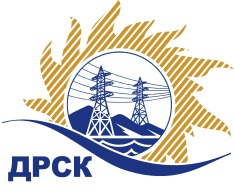 Акционерное Общество«Дальневосточная распределительная сетевая  компания»ПРОТОКОЛ ПЕРЕТОРЖКИСПОСОБ И ПРЕДМЕТ ЗАКУПКИ: открытый электронный запрос предложений № 579013 на право заключения Договора на выполнение работ Чистка просеки ВЛ-35 кВ Набережная-Ленинское, Ленинское-Касаткино для нужд филиала АО «ДРСК» «Амурские электрические сети».Плановая стоимость: 946 000,00 руб. без учета НДС; 1 116 280,00 руб. с учетом НДСПРИСУТСТВОВАЛИ: постоянно действующая Закупочная комиссия 2-го уровня Информация о результатах вскрытия конвертов:В адрес Организатора закупки поступало 2 (две) заявки на участие в  процедуре переторжки.Вскрытие конвертов было осуществлено в электронном сейфе Организатора закупки на Торговой площадке Системы www.b2b-energo.ru. автоматически.Дата и время начала процедуры вскрытия конвертов с предложениями на участие в закупке: 17:30 часов благовещенского времени 25.12.2015 г Место проведения процедуры вскрытия конвертов с предложениями на участие в закупке: Торговая площадка Системы www.b2b-energo.ru.Ответственный секретарь Закупочной комиссии 2 уровня  		                                                               М.Г.ЕлисееваЧувашова О.В.(416-2) 397-242№ 8/УР-Пг. Благовещенск25 декабря  2015 г.№п/пНаименование Участника закупки и его адресОбщая цена заявки до переторжки, руб. без НДСОбщая цена заявки после переторжки, руб. без НДСИП Трофимова Е. Л. (676740, Россия, Амурская обл., Архаринский р-н, пгт. Архара, ул. Первомайская, д. 123)852 497,00 руб. (НДС не облагается)826 325,00 руб. без НДС (НДС не облагается)2.ЗАО "Просеки Востока" (679135, Еврейская автономная обл., п. Биракан, ул. Октябрьская, 41)867 133,00 руб. без НДС (1 023 216,94 руб. с НДС)790 000,0 руб. без НДС (932 200,0 руб. НДС)